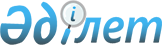 О внесении изменения в постановление акимата Кобдинского района от 23 декабря 2019 года № 289 "Об определении перечня должностей специалистов в области образования, социального обеспечения, культуры и спорта являющихся гражданскими служащими и работающих в сельской местности по Кобдинскому району"
					
			Утративший силу
			
			
		
					Постановление акимата Кобдинского района Актюбинской области от 2 июня 2020 года № 124. Зарегистрировано Департаментом юстиции Актюбинской области 3 июня 2020 года № 7149. Утратило силу постановлением акимата Кобдинского района Актюбинской области от 4 декабря 2020 года № 359
      Сноска. Утратило силу постановлением акимата Кобдинского района Актюбинской области от 04.12.2020 № 359 (вводится в действие по истечении десяти календарных дней после дня его первого официального опубликования).
      В соответствии со статьями 18, 139 Трудового кодекса Республики Казахстан от 23 ноября 2015 года, статьей 31 Закона Республики Казахстан от 23 января 2001 года "О местном государственном управлении и самоуправлении в Республике Казахстан", акимат Кобдинского района ПОСТАНОВЛЯЕТ:
      1. Внести в постановление акимата Кобдинского района от 23 декабря 2019 года № 289 "Об определении перечня должностей специалистов в области образования, социального обеспечения, культуры и спорта являющихся гражданскими служащими и работающих в сельской местности по Кобдинскому району" (зарегистрированное в Реестре государственной регистрации нормативных правовых актов за № 6592, опубликованное 26 декабря 2019 года в Эталонном контрольном банке нормативных правовых актов Республики Казахстан в электронном виде) следующее изменение:
      приложение к указанному постановлению изложить в новой редакции согласно приложению к настоящему постановлению.
      2. Государственному учреждению "Аппарат акима Кобдинского района" в установленном законодательством порядке обеспечить:
      1) государственную регистрацию настоящего постановления в Департаменте юстиции Актюбинской области;
      2) размещение настоящего постановления на интернет-ресурсе акимата Кобдинского района, после его официального опубликования.
      3. Контроль за исполнением настоящего постановления возложить на курирующего заместителя акима Кобдинского района.
      4. Настоящее постановление вводится в действие по истечении десяти календарных дней после дня его первого официального опубликования. Перечень должностей специалистов в области образования, социального обеспечения, культуры и спорта являющихся гражданскими служащими и работающих в сельской местности по Кобдинскому району
      Расшифровка аббревиатур: 
      ГУ – государственное учреждение;
      ГКП – государственное казенное предприятие;
      АХЧ – административно-хозяйственная часть
					© 2012. РГП на ПХВ «Институт законодательства и правовой информации Республики Казахстан» Министерства юстиции Республики Казахстан
				
      Аким Кобдинского района 

Б. Кулов

      СОГЛАСОВАНО:

      Секретарь Кобдинского 
районного маслихата

      ____________ Ж. Ергалиев

      "__" ________ 2020 года
Приложение к постановлению акимата Кобдинского района от 2 июня 2020 года № 124
№
Наименование должностей
Должности специалистов сферы образования
Должности специалистов сферы образования
1
Руководитель государственного учреждения и государственного казенного предприятия районного значения (кроме малокомплектной школы, дошкольной организаций образования)
2
Руководитель государственного учреждения и государственного казенного предприятия районного значения: дошкольной организаций образования
3
Заместитель руководителя ГУ и ГКП районного значения (кроме заместителя руководителя по АХЧ)
4
Учителя всех специальностей организаций дошкольного, начального, основного среднего, общего среднего образования, учитель-дефектолог, учитель-логопед, преподаватель-организатор начальной военной подготовки
5
Инструктор по физкультуре, педагог дополнительного образования, педагог-организатор, педагог-психолог (за исключением педагог-психолога организаций образования, реализующих общеобразовательные учебные программы начального, основного среднего и общего среднего образования), педагог-психолог организаций образования, реализующих общеобразовательные учебные программы общего среднего образования, социальный педагог, воспитатель, (в организациях образования)
6
Методист (основных служб), музыкальный руководитель (основных служб)
7
Аккомпаниатор (основных служб), хореограф (основных служб), культорганизатор, вожатый
8
Руководитель (заведующий) библиотекой, библиотекарь
9
Музыкальный руководитель (основных служб)
10
Специалисты среднего уровня квалификация без категории: медицинская (ий) сестра (брат), диетическая сестра
11
Менеджер 
12
Специалист по программному обеспечению
13
Лаборант 
Должности специалистов в сфере социального обеспечения
Должности специалистов в сфере социального обеспечения
1
Руководитель Центра занятости населения района
2
Специалист среднего уровня квалификации ГУ и ГКП без категории: специалист по социальной работе
3
Социальный работник по уходу за престарелыми и инвалидами
4
Консультант по социальной работе центра занятости населения
5
Ассистент центра занятости населения
6
Специалист структурного подразделения центра (службы) занятости
Должности специалистов в сфере культуры
Должности специалистов в сфере культуры
1
Руководитель ГУ и ГКП районного значения
2
Заместитель руководителя ГУ и ГКП районного значения 
3
Руководитель ГУ и ГКП районного значения
4
Заместитель руководителя по административно-хозяйственным вопросам в ГУ и ГКП районного значения 
5
Заведующий (руководитель) труппой, библиотекой ГУ и ГКП районного значения 
6
Художественный руководитель ГУ и ГКП районного значения
7
Главный бухгалтер ГУ и ГКП районного значения
8
Специалисты среднего уровня квалификации: бухгалтер, экономист, инспектор по государственным закупкам
9
Юрист
10
Аккомпаниатор, концертмейстер, артист всех наименований, ассистент режиссера, балетмейстер, библиограф, методист всех наименований (основных служб), музыкальный руководитель, музыкальный оформитель, хореограф, культорганизатор (основных служб), художник, продюсер, режиссер, режиссер-постановщик, репетитор по вокалу
11
Специалисты среднего уровня квалификации ГУ и ГКП: аранжировщик
12
Библиотекарь 
Должности специалистов в сфере спорта
Должности специалистов в сфере спорта
1
Руководитель ГУ и ГКП районного значения
2
Заместитель руководителя ГУ и ГКП районного значения
3
Заместитель руководителя по административно-хозяйственным вопросам в ГУ и ГКП районного значения
4
Главный бухгалтер ГУ и ГКП районного значения
5
Специалисты среднего уровня квалификации без категории: медицинская(ий) сестра/брат (специализированная(ый))
6
Специалисты высшего уровня квалификации второй категории: методист, тренер
7
Специалисты высшего уровня квалификации без категории: тренер, инструктор-спортсмен
8
Специалисты среднего уровня квалификации второй категории: тренер
9
Специалисты среднего уровня квалификации без категории: тренер
10
Специалисты высшего уровня квалификации, выполняющие административные функции: инженер, менеджер по государственным закупкам
11
Технические исполнители: делопроизводитель